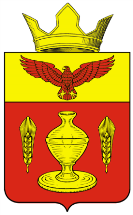 ВОЛГОГРАДСКАЯ ОБЛАСТЬПАЛЛАСОВКИЙ МУНИЦИПАЛЬНЫЙ РАЙОНАДМИНИСТРАЦИЯ ГОНЧАРОВСКОГО СЕЛЬСКОГО ПОСЕЛЕНИЯП О С Т А Н О В Л Е Н И Е«19» января  2016 года                      п.Золотари                                              №9                                                                С целью приведения законодательства Гончаровского сельского поселения в соответствии с действующим законодательством Российской Федерации, руководствуясь статьей 7 Федерального закона от 06 октября 2003 года № 131-ФЗ «Об общих принципах организации местного самоуправления в Российской Федерации», Администрация Гончаровского  сельского поселенияПОСТАНОВЛЯЕТ:  1. Внести изменения и дополнения в постановление Администрации Гончаровского сельского поселения № 30 от 18 апреля  2014г. «Об утверждении Положения о порядке и сроках применения взысканий к муниципальным служащим администрации Гончаровского сельского поселения Палласовского муниципального района Волгоградской области за коррупционные правонарушения»  (далее-постановление).    1.1Пункт 2 Положения изложить в следующей редакции:   «2. Муниципальный служащий подлежит увольнению в связи с утратой доверия в случаях:  1) непринятия лицом мер по предотвращению и (или) урегулированию конфликта интересов, стороной которого оно является;  2) непредставления лицом сведений о своих доходах, об имуществе и обязательствах имущественного характера, а также о доходах, об имуществе и обязательствах имущественного характера своих супруги (супруга) и несовершеннолетних детей либо представления заведомо недостоверных или неполных сведений;  3) участия лица на платной основе в деятельности органа управления коммерческой организации, за исключением случаев, установленных федеральным законом;  4) осуществления лицом предпринимательской деятельности;  5) вхождения лица в состав органов управления, попечительских или наблюдательных советов, иных органов иностранных некоммерческих неправительственных организаций и действующих на территории Российской Федерации их структурных подразделений, если иное не предусмотрено международным договором Российской Федерации или законодательством Российской Федерации.»   2. Контроль за исполнением настоящего постановления оставляю за собой.   3. Настоящее постановление вступает в силу с момента официального опубликования. Глава Гончаровского                                                                                   К.У.Нуркатовсельского поселения                                                     рег. №9/2016г.О внесении изменений и дополнений в постановление №30 от 18 апреля  2014г. «Об утверждении Положения о порядке и сроках применения взысканий к муниципальным служащим администрации Гончаровского сельского поселения Палласовского муниципального района Волгоградской области за коррупционные правонарушения»